                                                                                                                        УТВЕРЖДАЮ:                                                                                                                                     Зам. директора по УВР                                                                                                                                              ___________ /Л.М. Илясова/Технологическая карта открытого классного часаФ.И.О. преподавателя: Заварзин Дмитрий ВладимировичУчебная дисциплина: Тема: Поговорим о деньгахЦели урока:Личностные: развитие навыков частично-поисковой познавательной деятельности обучающихся; воспитание аккуратности, точности, самостоятельности, привитие навыков групповой работы, сотрудничества.Метапредметные: воспитание ответственности за выполняемую работу в команде; развитие у обучающихся творческого  мышления, внимания, экономических и других качеств личности.Предметные: ознакомление обучающихся с историей происхождения денег; стимулирование интереса обучающихся к вопросам денежных отношений.Тип урока: классный час.Межпредметная связь: русский язык и литература (знание пословиц и поговорок), история (история мира и России), обществознание (история развития товарных отношений).Средства обучения: раздаточный материал (карточки с конкурсными заданиями), презентация-ИКТ.Образовательные ресурсы:1. Борисов Е.Ф. Основы экономики. 6-е изд., пер. и доп. Учебник и практикум для СПО. – М.: Московский государственный юридический университет имени О.Е. Кутафина (МГЮА), 2015. – 399 с.2. Поликарпова Т.И. Основы экономики. 4-е изд., испр. и доп. Учебник и практикум для СПО. – М., 2018. – 247 с.3. Шимко П.Д. Основы экономики. Учебник и практикум для СПО. – С.Пб.: Научная школа: Санкт-Петербургский государственный экономический университет, 2018. – 380 с.Интернет-ресурсы1. www.aup.ru (Административно-управленческий портал).2. www.economicus.ru (Проект института «Экономическая школа»).3. www.informika.ru (Государственное научное предприятие для продвижения новых информационных технологий в сферах образования и науки России).4. http://www.audit-it.ru/  Бухгалтерский учет, налогообложение, аудит в Российской Федерации.Характеристика этапов классного часа:* ФОУД – форма организации учебной деятельности обучающихся (Ф – фронтальная, И – индивидуальная, П – парная, Г – групповаяПРИЛОЖЕНИЯПриложение 1Конкурс «Копилка»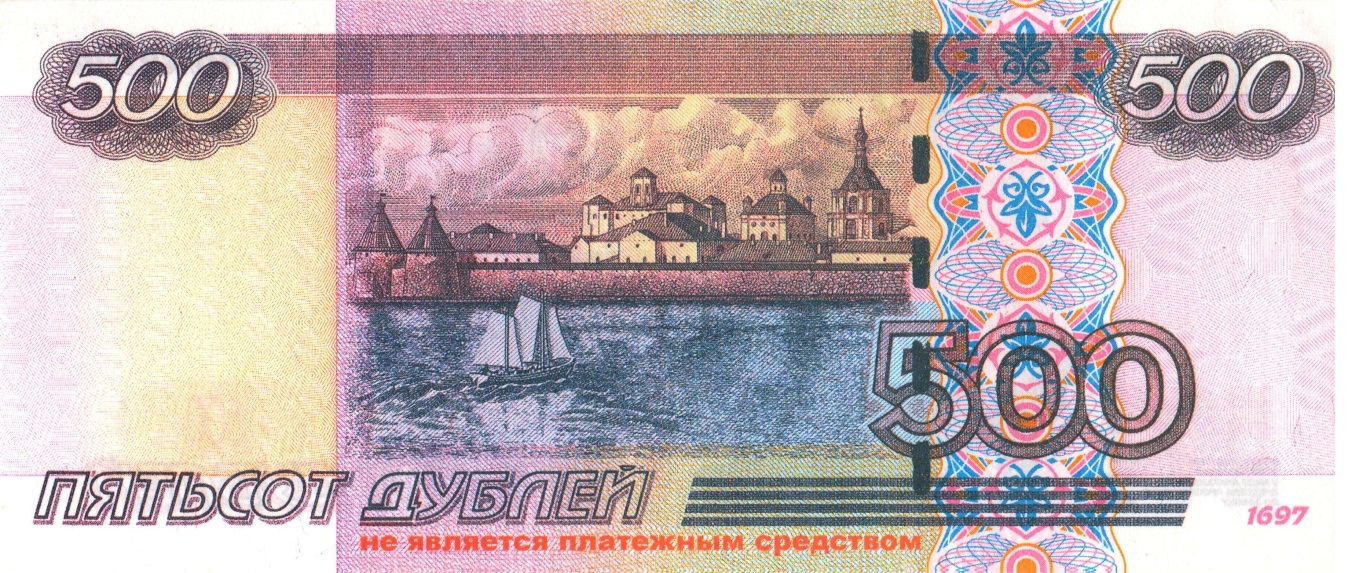 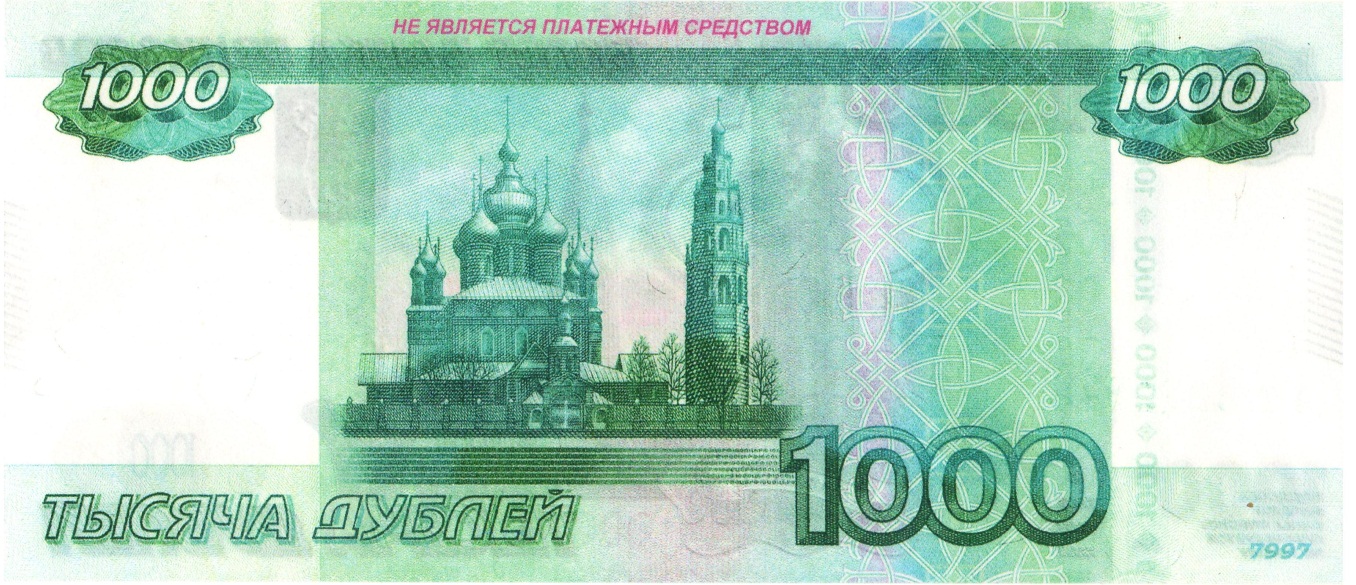 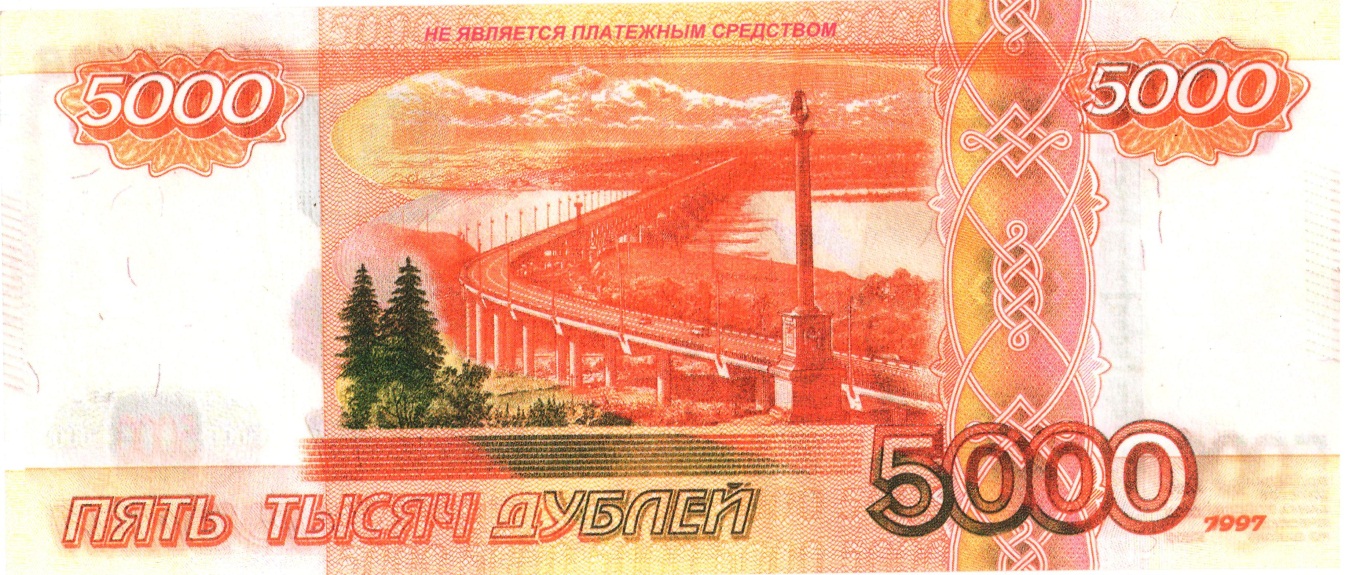 Приложение 2Проект «На что влияют деньги?»Этап урокаВремя минЦельСодержание учебногоматериалаМетоды 
и приемы работыФОУДДеятельность педагогаДеятельность обучающихся1. Организационный моментПостановка темы и целей классного часа и мотивация целевого компонента2Проверка явки и готовности обучающихся, их настрой на работу.Подведение обучающихся к формулировке темы и целей классного часа.Обучающиеся формулируют тему и цели классного часа на основании презентации, представленной на экране.– Наблюдение, объяснение.– ФПриветствует обучающихся. Организует диалог с обучающимися, в ходе которого проверяет правильность формулировки темы и целей классного часа.Приветствуют педагога, дежурный докладывает о явке обучающихся. Формулируют тему и цели урока.2. Основная часть.232.1. Экскурс в историю денег5Познакомить обучающихся с историей возникновения и развития денегОбучающийся делает доклад об истории возникновения и развитии денег в сопровождении презентации на экране.Наблюдение.ИКоординирует выступление обучающегося.Вносит определенные коррективы во время выступления.2.2. Конкурс знатоков народной мудрости3Нацеливание обучающихся на работу в команде.На слайдах изображены пословицы про деньги, и варианты ответов их концовок.Наблюдение, объяснениеГОрганизует работу обучающихся в команде. Побуждает к высказываниям своего мнения по данной пословице или поговорке.Первый поднявший руку обучающийся дает право команде на ответ. 2.3. Конкурс «Копилка»5Нацеливание обучающихся на работу в команде.Каждой команде розданы, разрезанные на части банкноты различных номиналов, в виде пазлов. Необходимо как можно быстрее собрать эти банкноты в единое целое.НаблюдениеГОрганизует работу обучающихся в команде.Обучающиеся собирают банкноты из имеющихся частей.2.4. Проект «На что влияют деньги?»10Нацеливание обучающихся на работу в команде.На слайде презентации изображены фотографии, отражающие различные жизненные ситуации.Наблюдение, объяснениеГОрганизует работу обучающихся в команде. Побуждает к высказываниям своего мнения по данному проекту.Подводит в конце итоги выполнения проектов каждой командой.Обучающиеся одной команды выбирают фотографии отображающие ситуацию, на которую влияют деньги, а другая команда выбирает фотографии отображающие ситуацию, на которую не влияют деньги.Обосновывают свою позицию.3. Подведение итогов классного часа.Рефлексия5Определение уровня достижения целей классного часа.Оценка уровня успешности полученных знаний.На экране слайд с целями классного часа, сформулированные в самом начале.Самоанализ деятельности и ее результат. Фронтальная работа.Ф Просит обучающихся ответить на вопросы по целям классного часаПросит определить свое мнение о деньгах.Задает вопросы, направленные на выявление достижения целей классного часа. Каждый обучающийся берет жетон, подходит к столу и если он считает, что за деньги можно все купить, бросает в контейнер с надписью «За деньги можно все купить». В противном случае бросает жетон в контейнер с надписью «За деньги нельзя все купить».Доказывают результативность классного часа.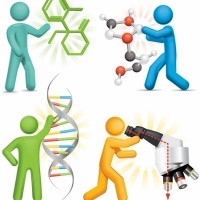 познаниеокружающего мира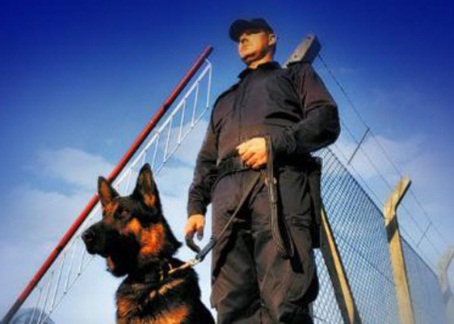 спокойная и безопасная жизнь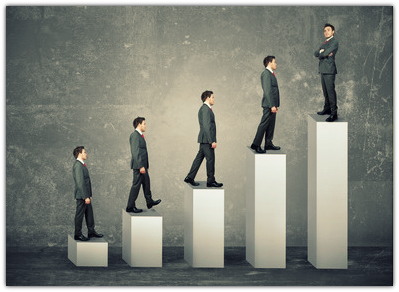 постоянноесаморазвитие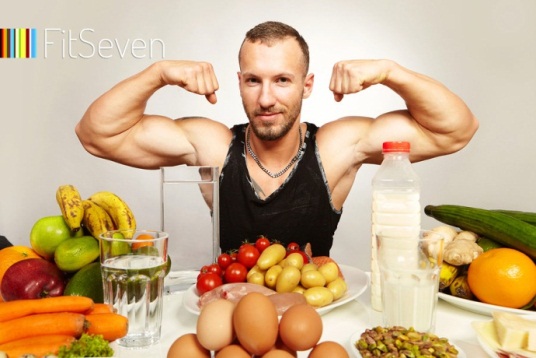 пища, влияние на других людей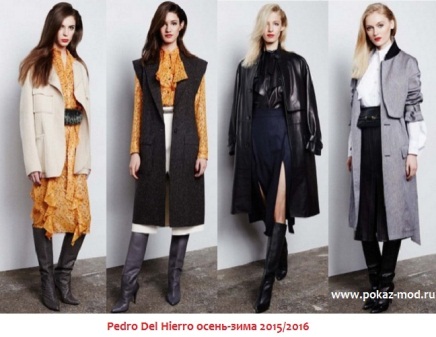 модные вещи, одежда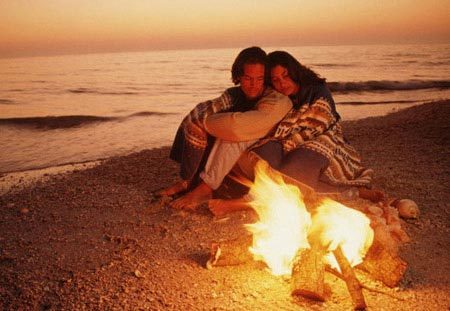 любовь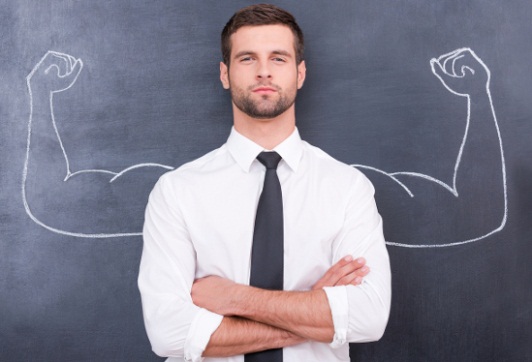 самоуважение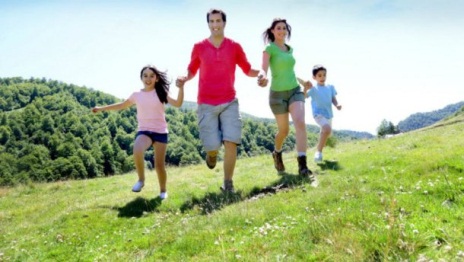 хорошее здоровье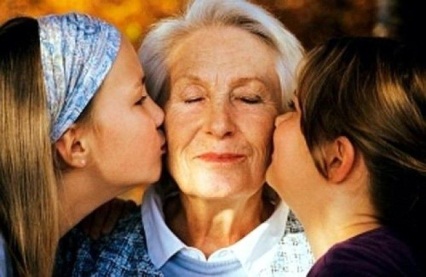 уважение близких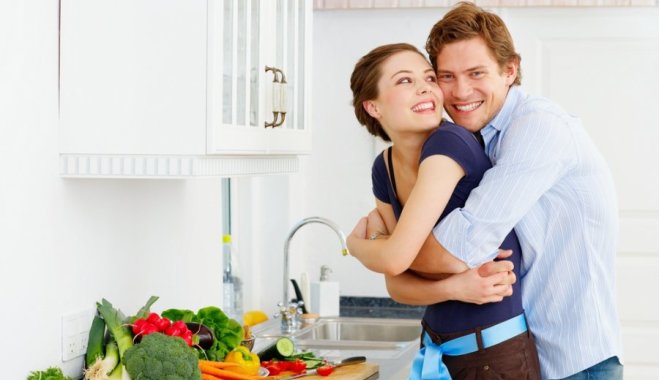 хорошо устроенный быт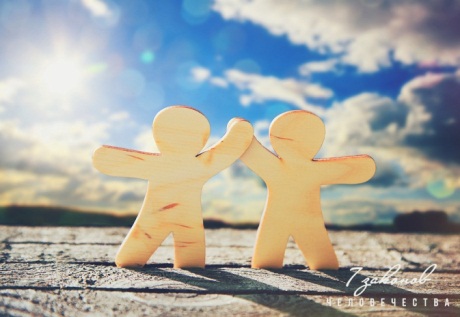 дружба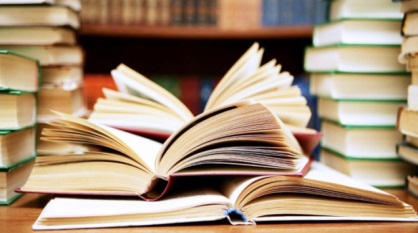 образование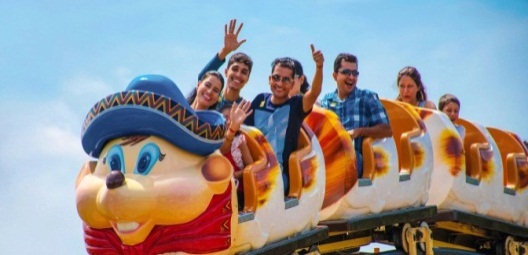 развлечения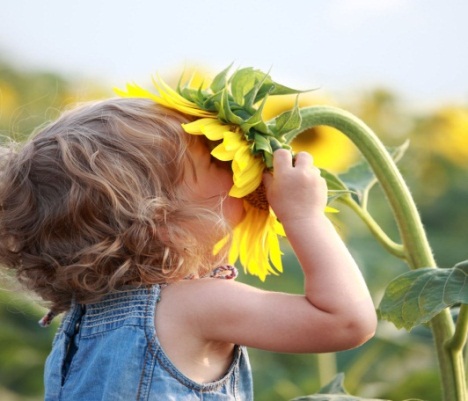 общение с природой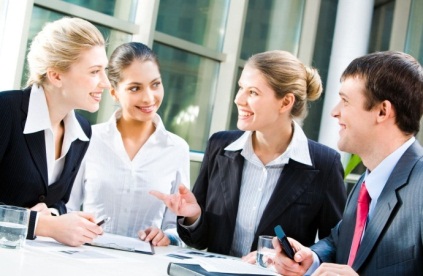 общение с людьми